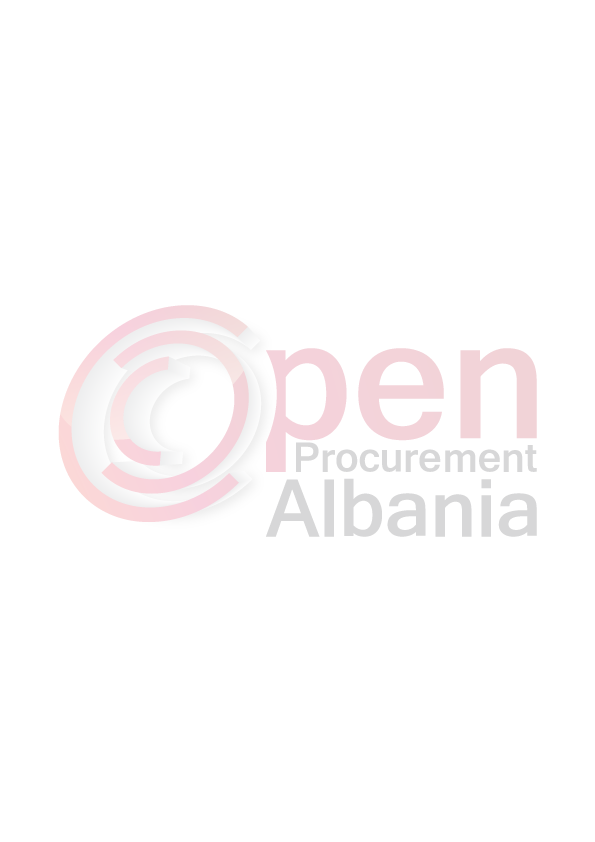 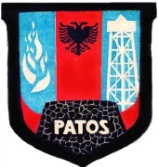                                                   REPUBLIKA E SHQIPERISE       AUTORITETI KONTRAKTORBASHKIA PATOS                                          Adresa : Lagja “Naftëtari”,Rruga Unaza,                                                                                                                Date ,07/03/2016Formulari Nr. 3FTESË PËR OFERTËEmri dhe adresa e Autoritetit Kontraktor Emri :Bashkia PatosAdresa :Lagjja Naftetari,rruga Unaza Tel/Fax: 069 29 72 011Adresa e Internetit: www.bashkiapatos.gov.al, danielakukaj@gmail.comAutoriteti kontraktor do të zhvillojë procedurën e prokurimit me vlerë të vogël me fond limit 83,248 (tetëdhjetë e tre mijë e dyqind e dyzetë e tetë) leke pa TVSH,  per objektin  “Blerje baze materiale per kopsht e cerdhe”. Data e zhvillimit do të jetë 08/03/2016, ora 11:45 në adresën www.app.gov.al Jeni të lutur të paraqisni ofertën tuaj për këtë objekt prokurimi me këto të dhëna (specifikimet teknike të mallit/shërbimit/punës):Specifikimet teknike jane si me poshte: Sobe gatimi me gaz dhe korrent- menyra e pjekjes-standarte- numri i programeve te gatimit – 4(kater)- me kohe mates- paneli i kontrollit – me celesa- numri i plitkave me korent – 2(dy)- me valvul sigurie per gazin- ngjyra e bardhe- permasat 60cmx85cmx60cm2 – tenxheret, kazanet e gatimit, garuzhdet dhe luget te jene me material inoksi3 – pjatat te jene me material porcelaniOperatori ekonomik i renditur i pari, përpara se të shpallet fitues, duhet të dorëzojë pranë autoritetit kontraktor (në rastet kur kërkohet), dokumentet si më poshtë:1.NIPT-in-Certifikate rregjistrimi (fotokopje)2.Vertetim banke ne llogarine e subjektit tregtar (jo llogari personale) i cili te permbaje tre elementet (origjinale):Nr. NIPT-iNr. Llogarie ne lekeIBANOperatori ekonomik i renditur i pari, duhet të paraqitet pranë autoritetit kontraktor brenda dates 09/03/2016 ora 12:00 per konfirmimin e realizimit te procedures dhe sjelljen e dokumentave. Afati i lëvrimit të mallit/realizimit të shërbimit/punës do të jetë 2 ditë kalendarike duke filluar nga dita e dorezimit te dokumentave dhe pranimit te realizimit te procedures.(te plotësohet nga autoriteti kontraktor)Autoriteti Kontraktor do te s’kualifikoje kandidatin/ofetuesin edhe pse me oferten e vleresuar te rregullt dhe me cmimin me te ulet, nese nuk do te plotesoje cilesine e mallit. Ne vazhdim kontrata do t’i akordohet ofertuesit vijues ne klasifikimin perfundimtar, i cili do te plotesoje kushtet e vendosura nga Autoriteti Kontraktor. Në ofertën e tij, ofertuesit duhet të paraqesë të dhënat e plota të personit të kontaktit.TITULLARI I AUTORITETIT KONTRAKTORRajmonda BALILAJ  _____________________________NrEmertimi i mallitNjesiaSasia1Sobe gatimicopë12Karrige plastike per femijecopë1503Tenxhere inoksi 10 litracopë14Kazan gatimi inoksi 25 litracopë25Pjata porcelanicopë606Gota qelqi mesatarecopë207Garuzhde copë58Thika copë129Luge copë20